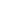 Muster-Widerrufsformular:(Wenn Sie den Vertrag widerrufen wollen, dann füllen Sie bitte dieses Formular aus und senden Sie es zurück.) – An [Betten-Briel Schlafkultur e.K., Am Plan 4+5, 35037 Marburg, Faxnummer: 06421/15455, betten-briel@t-online.de]: – Hiermit widerrufe(n) ich/wir........................................................................................den von mir/uns abgeschlossenen Vertrag über den Kauf der folgenden Waren............................................................................................................................– Bestellt am...................................................../erhalten am.........................................  – Name des/der Verbraucher(s).................................................................................... – Anschrift des/der Verbraucher(s) ..............................................................................– Unterschrift des/der Verbraucher(s) (nur bei Mitteilung auf Papier)...........................– Datum............................................................................... Unzutreffendes streichen.